Matia participa en el desarrollo y lanzamiento de un novedoso Toolkit que tiende puentes entre las artes y la cultura y las personas que viven con demenciaDementia and Cultural Mediation es un proyecto que busca sensibilizar y dar visibilidad a iniciativas relacionadas con el arte y la demenciaDanza, música, fotografía y pintura son algunas de las disciplinas con practices identificadas en el estadoMás allá del bienestar que genera en las personas, también es clave el normalizar al disfrute y la participación de las personas con demencia en este tipo de actividades(San Sebastián, 31 de marzo de 2022).- Estos días, Matia Instituto, junto con socios de Dinamarca, Bélgica y Países Bajos, participamos en el lanzamiento de una caja de herramientas dirigida a instituciones culturales y de otros ámbitos, interesadas en la puesta en marcha de actividades culturales para y con personas que viven con demencia.Desde hace varios años, y como parte esencial en el desempeño de nuestra entidad, hemos ido incorporando distintas áreas de interés en relación a la mejora de la atención y cuidado de personas que precisan de apoyos en su día a día, muchas de las cuales conviven con una demencia. La evidencia observacional revela al papel positivo que llegan a jugar las actividades artísticas en el bienestar de estas personas.Este ha sido el motor que nos ha llevado a entrar en la escena europea como socios del proyecto DCUM (Dementia and Cultural Mediation), una iniciativa desde la cual hemos tenido la oportunidad de conocer en detalle y de primera mano, diversas experiencias que están en marcha  y que exploran dos mundos tan diversos como el del arte y la demencia.Danza, coros, teatro, pintura, poesía, fotografía… la gama de actividades artísticas que se han ido incorporando en la propuesta es excepcionalmente variada; con un elemento en común, la búsqueda de la participación de las personas, no como meros espectadores, sino como actores protagonistas de la actividad.A nivel estatal cabría señalar propuestas como:”Invisible beauty”: una apuesta de la compañía del bailarín donostiarra Iker Arrue y su compañía AI Do Project por aproximar el mundo de la danza a personas que, como su padre, conviven con el Alzheimer. En el proyecto colaboran entidades como Musikene (Centro Superior de Música del País Vasco), AFAGI y Dantzagunea, entre otros.Desde Vigo la coral ”Sonidos de la memoria” de la Asociación de Familiares de Enfermos de Alzheímer y otras demencias de Galicia (AFAGA) que trabaja la reminiscencia y el fomento de relaciones sociales a partir de puesta en marcha de un grupo coral de personas con y sin demencia. Programas educativos del Museo Thyssen como ”Arte con sentido” o ”Cajas de la memoria”, que ponen el foco el la inclusión de este colectivo en espacios culturales como los museos desde la acción significativa y estimulante. También hay espacio para el empleo de la imagen y la fotografía en el bienestar de personas que viven en centros sociosanitarios a través de propuestas como ”Libro de Vida” del fotógrafo David Viñuales y la Asociación de Alzheimer de Huesca.    Este proyecto Erasmus+ arranca a finales de 2019 en colaboración con un grupo de entidades de Dinamarca, Países Bajos, Bélgica y España, y en la actual fase de diseminación acaba de liberar un conjunto de materiales (vídeos y guías didácticas) que ofrecen una orientación inicial a aquellos agentes y mediadores culturales que deseen incluir en su práctica a personas con demencia.En la página web del proyecto también nos encontraremos con una serie de consejos generales sobre cómo actuar conductual y comunicativamente con este grupo de ciudadanos, así como recomendaciones sobre cómo incluir la cultura y la demencia en la agenda local, nacional e internacional.El proyecto ha recogido un buen número de experiencias emocionales positivas de cómo la cultura puede ser la llave a esos recuerdos y sentimientos que se han ido diluyendo en nuestra memoria y no menos importante, la sensación de seguir siendo una parte valiosa de la sociedad.Os invitamos a descubrir todos estos materiales en la página web de DCUM:  https://dementiainculturalmediation.eu/Consorcio: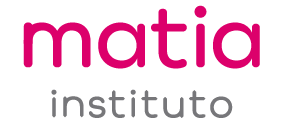 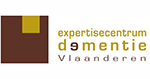 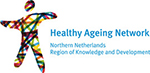 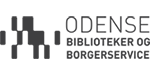 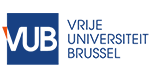 Consorcio del proyecto DCUM:Odense Libraries and Citizens Service, Dinamarca.Expertisecentrum Dementie Vlaanderen, Bélgica.Healthy Aging Network Northern Netherlands, Países Bajos.Vrije Universiteit Brussel, Bélgica.Matia Instituto, España.